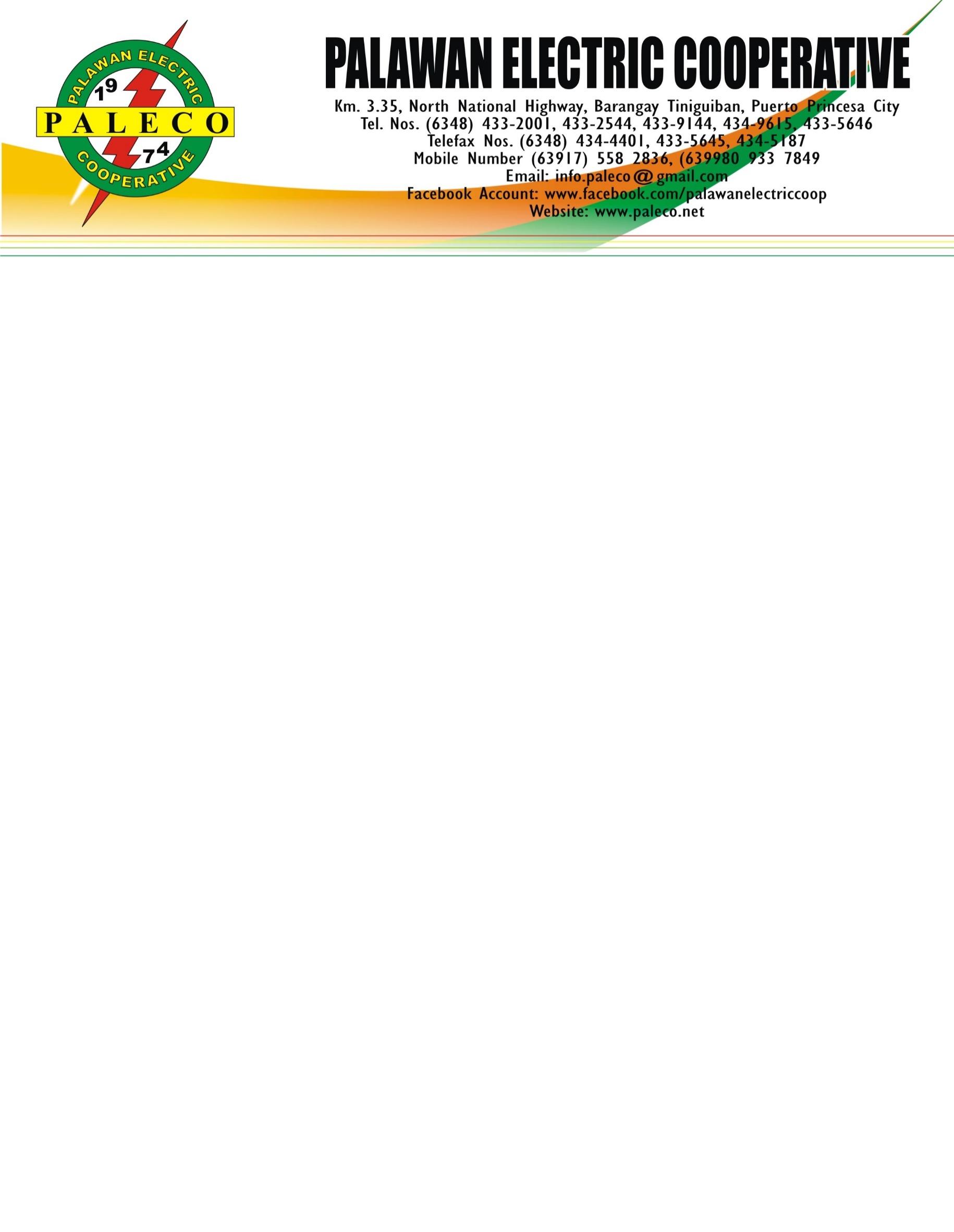 CERTIFICATION OF LIFELINE COVERAGECertificate No. 2023 - ____This is to certify that, First Name, Middle Initial, Surname, of legal age, residing at (complete address), is found to be a qualified marginalized end-user under Rule 6, Section 1 (a) of the Implementing Rules and Regulations of Republic Act No. 11552. Therefore, the Palawan Electric Cooperative (PALECO) is hereby granting a Lifeline Rate in favor of the above qualified marginalized end-user subject to the consumption threshold as approved by the Energy Regulatory Commission (ERC).	In case of transfer of residence, the above qualified marginalized end-user shall inform PALECO, for issuance of Certificate of Un-Tagging in case it will be served by a different Distribution Utility.The validity of the grant of Lifeline Rate shall be from ____________ until delisted, without prejudice to the responsibility of PALECO, to conduct, at any time, a validation to ensure that the said qualified marginalized end-user is still eligible for the grant of lifeline rate as provided for under RA 11552 and its IRR._______________________Name and Signature of the Authorized Representative of DU(Area Manager)Date of IssuanceConforme:_______________________Name and Signature of the Qualified Marginalized End-UserAny person who will be found falsifying this document shall be held liable under existing laws.